Amalgam - Table of ContentsAmalgam - Table of Contents	1Composition and properties of Amalgam	2What is Amalgam?	2Composition of Amalgam	2Properties of Amalgam	3Indications and contraindications of Amalgam	4Indications	4Indications and contraindications for premolar and molar teeth restaurations	4Depending on the occlusal defect extension	4Depending on the cervical/approximal defect extension	5Further contraindications	5Advantages of (silver) Amalgam	5Disadvantages	5Making the preparation and filling	6References	7Composition and properties of AmalgamWhat is Amalgam?Amalgam is a permanent filling material (liquid mercury and metal alloys) which is used for classes I, II, and V. This is, because amalgam is not aesthetically pleasing but has a good retention, if the cavity is prepared right.Composition of AmalgamThere are different types of amalgam, depending on the percentage of metal components and the purpose of the particular amalgam, such as high copper amalgam, which is used mostly for restorative dentistry. This is because of the strength and the resulting increase in durability of the amalgam.traditional amalgams = < 6% Cu (150 years) => measurable amount of γ2not all particles are dissolvedγ2 – responsible for a lack of strength and excessive creep (amalgam melting point ~ 80 °C) and corrosionhigh-Cu-content amalgams = 12 – 30% of Cu (1960s) => almost no γ2a higher compressive strengthmore rapid set to full strengtha reduction in creepa reduced susceptibility to corrosionExplain flow and creep. Explain principle of external electrochemic corrosion and internal electrochemic corrosion. Properties of AmalgamIt is a macromolecularno macromolecular, you probably ment material with micromechanical retention.  filling which has a high retention. Amalgam is made from metal components, so although it is a durable and strong material, it does undergo minor variations when exposed to temperature changes. The expansion and contraction of amalgam is inevitable. This may lead to micro leakages and secondary caries, if the amalgam is not properly filled.or properpy mixed Another property is, that amalgams cannot absorb as much pressure when applied to one area. It can easily be cracked and therefore lead to secondary carries, if not modulated properly.I do not agree – amalgam is brittle and therefore is necessary to have proper thickness of the filling. (2 mm on occlusal sirface and 4 mm when cusp replacement). 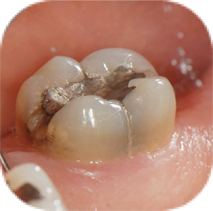 Indications and contraindications of AmalgamIndications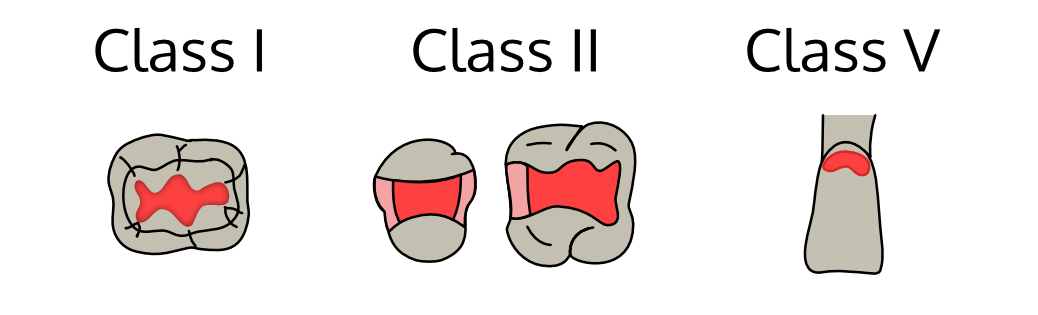 Moderate to large cavities in posterior area (class I., II., V.).Class I: central cavities in the areas of pits and fissures of premolars and molars.Class II: approximal cavities of premolars and molars, in which there isHeavy occlusionExtension on the root surfaceProblem of isolationIt is indicated in heavy occlusion because amalgam has greater wear resistance than composites. Minor contamination with what ? during the amalgam placement has less adverse effects as compared to composite restorations.Class V: cervical area cavities, only use if aesthetics are of no concernIndications and contraindications for premolar and molar teeth restaurations  Depending on the occlusal defect extensionAmalgam is indicated for medium -large cavities in posterior area – I.a II. Class and V. classif this cavity is out of aesthetic zone. 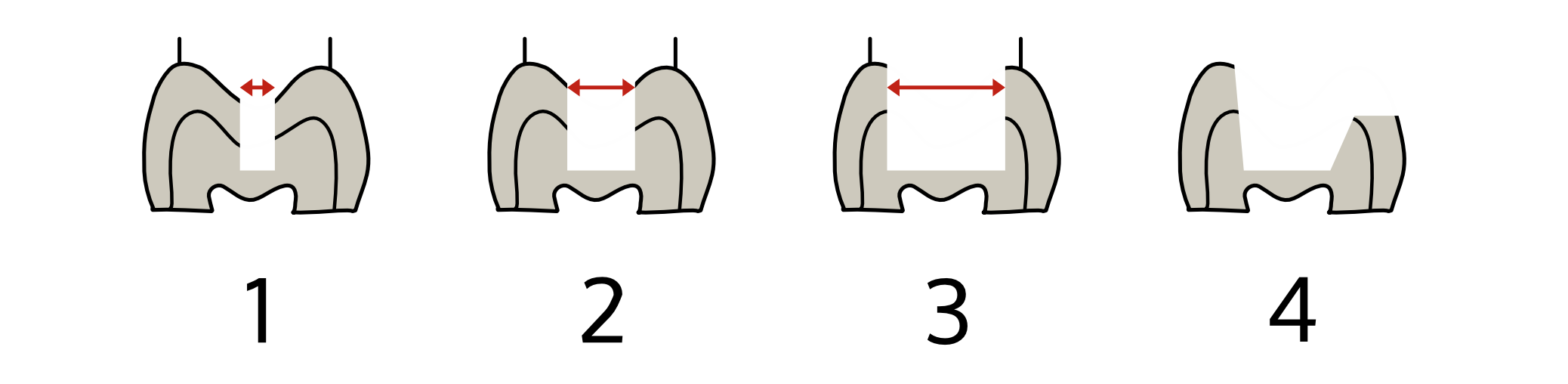 - unsuitable // + suitable // () limited suitabilitySource of pictures please add. Depending on the cervical/approximal defect extension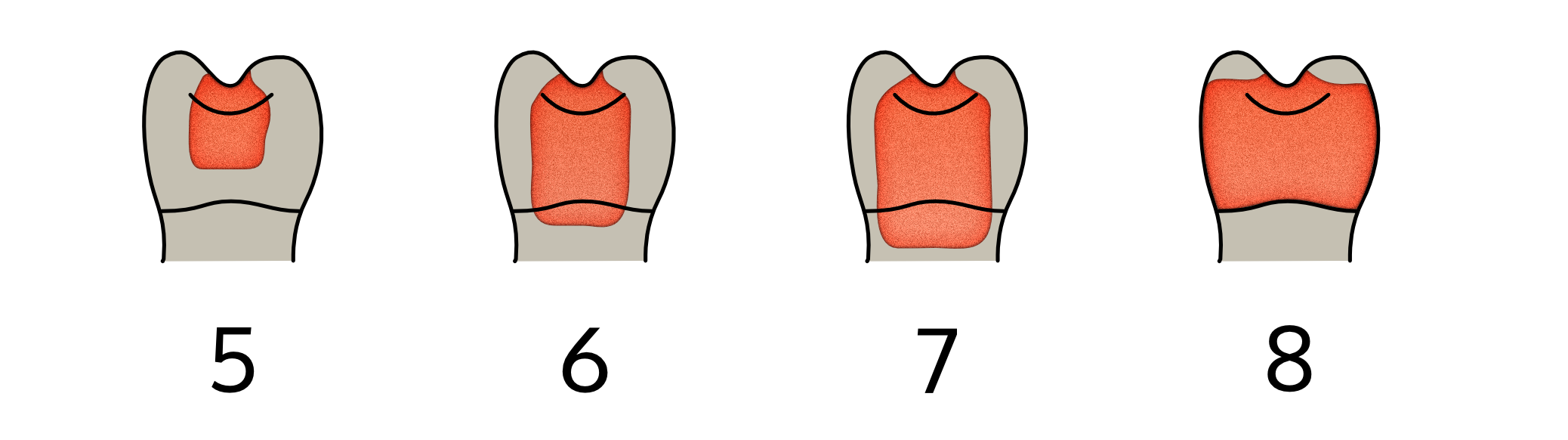 - unsuitable // + suitable // () limited suitabilityFurther contraindicationsfillings in frontal areapregnancychildren till the age of 15allergyAdvantages of (silver) AmalgamEase of manipulationSatisfactory marginal adaptationWider range of applicationPhysical characteristics of amalgam are comparable to enamel and dentinLess technique sensitiveSelf-sealingBiocompatibleGood wear resistanceLow costCan be completed in one dental visitBonded amalgam restorations can also bond to tooth structure.DisadvantagesPoor aestheticsAmalgam fillings can corrode or tarnish over time, causing discolorationExtensive preparation to hold an amalgam fillingLack of strength and toughness, amalgam is not strong enough to reinforce the weakened tooth structurePoor tensile strength making it a brittle materialLack of adhesion, does not bond to toothBeing metallic restoration it is non-insulatingResults in galvanic current in association with gold restoration or even in same restoration with nonuniform condensationMarginal degradation is seen in low copper alloysMercury toxicity.Making the preparation and fillingTools needed are dentals burs – fissure/round bur and inverted cone bur, amalgam carrier, condenser, 3 times bend spatula, ball burnisher, frahm carver and maybe an excavator. For larger cavities you may also need a matrix band as well.Prepare the outline for the cavity using the fissure bur, making sure that the bur is always at 90 degrees to the occlusal surface. Be careful not to destroy the cusps or the marginal ridges and do not have any sharp edges. Use an excavator to remove the caries if needed.Next using the inverted cone bur prepare the undercut to allow for the retention of the amalgam.Mix the amalgam using the Amalgamator, then use the amalgam carrier to take a piece of the amalgam to the cavity.Use the condenser to firmly press the amalgam into the cavity making sure not to leave any spaces.Keep adding more amalgam and condensing it into the cavity until the cavity is filled.Using the Frahm carver remove the excess amalgam and recreate the pits and fissures.Use the 3 times bend spatula to rebuild the amalgam towards the cusps.Use the ball burnisher to smoothen the filling.You may now ask the patient to close the teeth together and see if it is comfortable. Use coloured paper between the teeth to find any areas where the filling may be too high or if the tooth above needs to be trimmed down a little.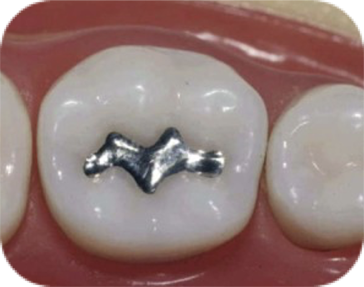 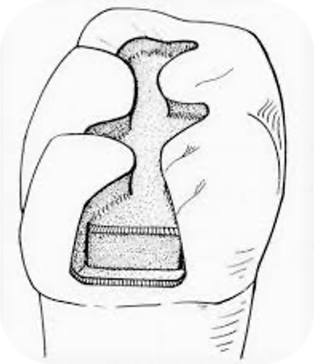 Referenceshttps://en.wikipedia.org/wiki/Amalgam_(dentistry)https://image.slidesharecdn.com/dentalamalgam-120203090746-phpapp01/95/dental-amalgam-22-728.jpg?cb=1328260529https://www.google.com/url?sa=i&url=https%3A%2F%2Fwww.cerarootclinic.com%2Fmercury-amalgam-problems-and-the-cracked-tooth%2F&psig=AOvVaw1efY0VdcazemdwPxQWW3Bo&ust=1584917446833000&source=images&cd=vfe&ved=0CAIQjRxqFwoTCOjis97TrOgCFQAAAAAdAAAAABADhttps://pocketdentistry.com/tooth-preparation-for-amalgam-restoration/https://is.muni.cz/auth/el/med/podzim2019/aZLLC011p/um/5_Dental_materials_18_OP.pdf?fakulta=1411;obdobi=7483;studium=823130https://is.muni.cz/auth/el/med/podzim2019/aZLPR0131p/ClassI._and_amalgampptx.pdf?fakulta=1411;obdobi=7483;studium=823130Memorix Zahnmedizin, Thomas Weber, 3. vollständig überarbeitete und erweiterte Auflage, Thieme Verlag, 2010Constituent% of TotalFunctionAg67 - 74Ag is responsible for good corrosion resistance, hardness Sn is responsible for plasticity, it does not have goog corrosion resistance. Sn 25 - 28Ag is responsible for good corrosion resistance, hardness Sn is responsible for plasticity, it does not have goog corrosion resistance. Cu0 - 6 (12 - 30)Strength and hardnessZn0 - 2No purpose, residualIt is important for fabrication of alloy – it is deoxidant. Residual. Hg0 - 3Pre-amalgamation1: small2: moderate3: large4: crown replacement- ++-- (+)5: cervical enamel6: cervical dentin7: wide apical8: wide buccolingual++(+) --